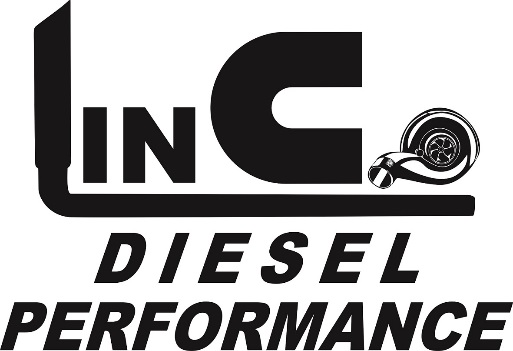 MOTORSPORTSTruck pull sponsorship formLDP Motorsports offers 2 levels of sponsorship- Silver level sponsor $100- Silver level sponsors will be mentioned as a sponsor during the event along with display of a banner provided by sponsor. Gold level(class) sponsor $200- Gold level sponsors will get an advertisement on our truck pull Facebook page with link to your website, have a one paragraph commercial type write up read by announcer during the selected class, be mentioned as a sponsor during the event as well as the display of a banner provided by sponsor at the event.Class you choose to sponsor- Gold level:Street Stock Diesel 2.4                    Modified Street Stock Diesel 2.5                   Work Stock DieselHot Stock Diesel                               Unlimited Street DieselStreet Stock Gas                               Hot Stock Gas                                                    Pro Street GasOpen Gas- Only ran at certain eventsSponsor spots are first come first serve! Please verify availability before selecting class(s) and mailing check.Event and date you would like to sponsor the class at: Sponsoring business name, address and phone number:  _________________________________________________________________________________________________________________________________________________________________________________________________________________________________________________________________Website: ____________________________________________________________________Facebook page:  Yes/No     If yes name(user name)___________________________________In one paragraph please describe your business- this will be used in advertising and will be read at the event before/ during the sponsored class:Please make checks payable to:LinCo Diesel Performance motorsports LLC392 N. Lincoln DrTroy, MO 63379jeff@lincodieselperformance.comShop- 636-528-1577Jeff’s cell- 636-262-2948Thank you for your support!